ПРАВИТЕЛЬСТВО ОРЛОВСКОЙ ОБЛАСТИПОСТАНОВЛЕНИЕот 8 августа 2019 г. N 444О СОЗДАНИИ РЕГИОНАЛЬНОГО СОВЕТАПО ОЦЕНОЧНОЙ ДЕЯТЕЛЬНОСТИ В ОРЛОВСКОЙ ОБЛАСТИВ целях обеспечения оперативного взаимодействия территориальных органов федеральных органов исполнительной власти, исполнительных органов государственной власти Орловской области, органов местного самоуправления муниципальных образований Орловской области и организаций, осуществляющих оценочную деятельность, Правительство Орловской области постановляет:1. Создать Региональный совет по оценочной деятельности в Орловской области.2. Утвердить:состав Регионального совета по оценочной деятельности в Орловской области согласно приложению 1 к настоящему постановлению;Положение о Региональном совете по оценочной деятельности в Орловской области согласно приложению 2 к настоящему постановлению.3. Утратил силу. - Постановление Правительства Орловской области от 31.05.2022 N 302.Исполняющий обязанностиПредседателя ПравительстваОрловской областиВ.В.СОКОЛОВПриложение 1к постановлениюПравительства Орловской областиот 8 августа 2019 г. N 444СОСТАВРЕГИОНАЛЬНОГО СОВЕТА ПО ОЦЕНОЧНОЙ ДЕЯТЕЛЬНОСТИВ ОРЛОВСКОЙ ОБЛАСТИПриложение 2к постановлениюПравительства Орловской областиот 8 августа 2019 г. N 444ПОЛОЖЕНИЕО РЕГИОНАЛЬНОМ СОВЕТЕ ПО ОЦЕНОЧНОЙ ДЕЯТЕЛЬНОСТИВ ОРЛОВСКОЙ ОБЛАСТИ1. Региональный совет по оценочной деятельности в Орловской области (далее - Региональный совет) является коллегиальным органом, образованным в целях оперативного взаимодействия территориальных органов федеральных органов исполнительной власти, исполнительных органов государственной власти Орловской области, органов местного самоуправления муниципальных образований Орловской области и организаций, осуществляющих оценочную деятельность.2. В своей деятельности Региональный совет руководствуется законодательством Российской Федерации, законодательством Орловской области, а также настоящим Положением.3. Основными задачами Регионального совета являются:1) обеспечение оперативного взаимодействия территориальных органов федеральных органов исполнительной власти, исполнительных органов государственной власти Орловской области, органов местного самоуправления муниципальных образований Орловской области и организаций, осуществляющих оценочную деятельность, при реализации положений законодательства в сфере оценочной деятельности;2) выработка рекомендаций, направленных на обеспечение конкуренции на рынке предоставления оценочных услуг, повышение качества услуг в сфере оценочной деятельности;3) анализ практики применения действующего законодательства в сфере оценочной деятельности.4. Основными функциями Регионального совета являются:1) рассмотрение вопросов, связанных с реализацией оценочной деятельности на территории Орловской области;2) координация деятельности территориальных органов федеральных органов исполнительной власти, исполнительных органов государственной власти Орловской области, органов местного самоуправления муниципальных образований Орловской области, организаций, осуществляющих оценочную деятельность.5. Региональный совет для реализации своих основных задач и функций имеет право:1) запрашивать и получать в установленном порядке необходимые материалы от территориальных органов федеральных органов исполнительной власти, исполнительных органов государственной власти Орловской области, органов местного самоуправления муниципальных образований Орловской области, организаций, осуществляющих оценочную деятельность;2) приглашать на свои заседания и заслушивать по рассматриваемым вопросам должностных лиц территориальных органов федеральных органов исполнительной власти, исполнительных органов государственной власти Орловской области, органов местного самоуправления муниципальных образований Орловской области, а также представителей организаций, осуществляющих оценочную деятельность.6. В состав Регионального совета входят председатель Регионального совета, заместитель председателя Регионального совета, секретарь Регионального совета и иные члены Регионального совета.Заседания Регионального совета проводятся под руководством председателя Регионального совета. В случае отсутствия председателя Регионального совета его полномочия осуществляет заместитель председателя Регионального совета в соответствии с поручением председателя Регионального совета, а в случае отсутствия заместителя председателя Регионального совета - один из членов Регионального совета по поручению председателя Регионального совета.7. Председатель Регионального совета:1) организует деятельность Регионального совета, председательствует на его заседаниях;2) определяет порядок рассмотрения вопросов заседаний Регионального совета;3) определяет дату, время и место проведения заседаний Регионального совета;4) подписывает повестку дня заседания Регионального совета, протокол заседания Регионального совета и иные документы Регионального совета;5) дает поручения заместителю председателя Регионального совета, секретарю Регионального совета и иным членам Регионального совета;6) контролирует выполнение решений Регионального совета.8. Члены Регионального совета:1) принимают участие в подготовке вопросов, выносимых на заседания Регионального совета;2) присутствуют на заседаниях Регионального совета, участвуют в обсуждении рассматриваемых вопросов и выработке по ним решений;3) при невозможности присутствия на заседании Регионального совета не позднее чем за 1 рабочий день до дня проведения заседания Регионального совета извещают об этом секретаря Регионального совета;4) вправе в письменном виде изложить свое особое мнение, которое приобщается к протоколу заседания Регионального совета не позднее 2 рабочих дней до дня проведения заседания Регионального совета.9. Секретарь Регионального совета:1) подготавливает проект повестки дня заседания Регионального совета, организует подготовку материалов к его заседаниям;2) информирует членов Регионального совета о дате, времени и месте проведения заседаний Регионального совета путем направления им повестки дня заседания Регионального совета в срок не позднее 3 рабочих дней до дня проведения заседания Регионального совета;3) оформляет протокол заседания Регионального совета в срок не позднее 3 рабочих дней со дня проведения заседания Регионального совета;4) выполняет поручения председателя Регионального совета, заместителя председателя Регионального совета.В случае отсутствия секретаря Регионального совета его полномочия осуществляет один из членов Регионального совета по поручению председателя Регионального совета.10. Основной формой деятельности Регионального совета являются заседания, проводимые по мере необходимости, но не реже одного раза в год.11. Заседание Регионального совета считается правомочным, если на нем присутствует более половины от установленного числа членов Регионального совета.12. Решения Регионального совета принимаются открытым голосованием простым большинством голосов от числа присутствующих на заседании членов Регионального совета. При равенстве голосов голос председательствующего на заседании является решающим.Решение Регионального совета оформляется протоколом, который подписывается председательствующим на заседании Регионального совета и секретарем Регионального совета не позднее 4 рабочих дней со дня проведения заседания Регионального совета.13. Организационное и материально-техническое обеспечение деятельности Регионального совета осуществляет Департамент государственного имущества и земельных отношений Орловской области.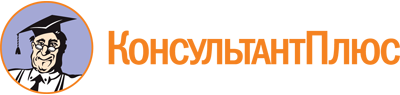 Постановление Правительства Орловской области от 08.08.2019 N 444
(ред. от 31.05.2022)
"О создании Регионального совета по оценочной деятельности в Орловской области"
(вместе с "Положением о Региональном совете по оценочной деятельности в Орловской области")Документ предоставлен КонсультантПлюс

www.consultant.ru

Дата сохранения: 17.12.2022
 Список изменяющих документов(в ред. Постановления Правительства Орловской областиот 31.05.2022 N 302)Список изменяющих документов(в ред. Постановления Правительства Орловской областиот 31.05.2022 N 302)ПлатоноваОльга Юрьевна-член Правительства Орловской области -руководитель Департамента государственного имущества и земельных отношений Орловской области, председатель Регионального совета по оценочной деятельности в Орловской областиЗапольскийДмитрий Евгеньевич-заместитель руководителя Департамента - начальник управления государственного имущества Департамента государственного имущества и земельных отношений Орловской области, заместитель председателя Регионального совета по оценочной деятельности в Орловской областиКирсановаОльга Дмитриевна-начальник отдела учета и ведения реестра государственного имущества управления государственного имущества Департамента государственного имущества и земельных отношений Орловской области, секретарь Регионального совета по оценочной деятельности в Орловской областиБувинВячеслав Иванович-заместитель директора филиала федерального государственного бюджетного учреждения "Федеральная кадастровая палата Федеральной службы государственной регистрации, кадастра и картографии" по Орловской области (по согласованию)БурмистроваОльга Николаевна-эксперт-оценщик бюджетного учреждения Орловской области "Межрегиональное бюро технической инвентаризации" (по согласованию)ГерасинаЮлия Александровна-помощник Уполномоченного по защите прав предпринимателей в Орловской области (по согласованию)ЗиминаЕлена Николаевна-начальник отдела определения кадастровой стоимости филиала федерального государственного бюджетного учреждения "Федеральная кадастровая палата Федеральной службы государственной регистрации, кадастра и картографии" по Орловской области (по согласованию)ИстратовЕвгений Анатольевич-председатель Орловского регионального Сообщества Ассоциации "Русское общество оценщиков" (по согласованию)КовалеваСветлана Александровна-президент Союза "Орловская торгово-промышленная палата" (по согласованию)КожокарИрина Ивановна-заместитель начальника отдела правового обеспечения бюджетного учреждения Орловской области "Межрегиональное бюро технической инвентаризации" (по согласованию)КимЕвгений Тимофеевич-заместитель руководителя Межрегионального территориального управления Федерального агентства по управлению государственным имуществом в Тульской, Рязанской и Орловской областях (по согласованию)МалаеваТатьяна Александровна-начальник отдела землеустройства, мониторинга земель, кадастровой оценки недвижимости, геодезии и картографии Управления Федеральной службы государственной регистрации, кадастра и картографии по Орловской области (по согласованию)ПанаринВячеслав Владимирович-исполнительный секретарь Ассоциации "Совет муниципальных образований Орловской области" (по согласованию)ПодрезовСергей Николаевич-директор бюджетного учреждения Орловской области "Межрегиональное бюро технической инвентаризации" (по согласованию)ШироковНиколай Владимирович-председатель Орловского регионального Сообщества Ассоциации "Русское общество оценщиков" (по согласованию)ЭльмановичГеннадий Георгиевич-начальник управления земельных отношений Департамента государственного имущества и земельных отношений Орловской области